                      ОБЩИНСКИ СЪВЕТ-ГУРКОВО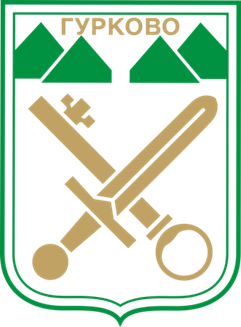                         гр. Гурково 6199, обл. Ст. Загора, бул. “Княз Ал. Батенберг” 3                               ПРЕДСЕДАТЕЛ ОбС тел.: 04331/ 22-60, 0876999989                                ФАКС 04331/ 2884, e-mail: obs_gurkovo@mail.bgО Т Ч Е Тза дейността на Общински съвет  – Гурково и на неговите комисии за периода  01.01.2021 г. – 30.06.2021 г. от Мандат 2019 – 2023 г.Уважаеми колеги – общински съветници,Уважаеми господин Кмет,Уважаема госпожо Заместник – кмет,Госпожи и господа,         Съгласно чл. 27, ал. 6 от Закона за местното самоуправление и местната администрация  и чл.15, ал.2   от Правилника за организация и дейността на Общински съвет – Гурково, неговите комисии и взаимодействието му с общинската администрация Ви предоставям отчет  за дейността на Общински съвет и на неговите комисии  за периода 01.01.2021 г. – 30.06.2021 г.	Отчетът е отворен документ. По време на обсъжданията в постоянните комисии, както и на заседанието на Общинския съвет, могат да бъдат направени изменения и допълнения. 	Дейността на Общински съвет – Гурково беше насочена към законосъобразно и целесъобразно приемане на решения в рамките на предоставената компетентност като орган на местно самоуправление.	  	За периода от 01.01.2021 г. – 30.06.2021 г.  не бяха направени промени в състава на Общинския съвет.	С Решение № 218/26.02.2021 г. Общински съвет - Гурково изменени и допълни  Решение № 143/ 25.09.2020 г. по Протокол № 11 на Общински съвет – Гурково за състава на Постоянната комисия за противодействие на корупцията и за предотвратяване и установяване на конфликт на интереси  по чл. 72 от   Закона за противодействие на корупцията и отнемане на незаконно придобито имущество /ЗПКОНПИ/ - в състава на комисията беше включен като резервен член общинския съветник Минчо Минчев. 	Общинският съвет от 01.01.2021 г. до 30.06.2021 г. проведе общо 7  заседания – 5 редовни и 2 извънредни. Заседанията на Общински съвет – Гурково  и постоянните комисии към него се провеждаха в заседателната зала на Общинския съвет, находяща се на пл. „Генчо Къргов“ в гр. Гурково при стриктно спазване предписанията на здравните органи  за неразпространение на COVID – 19: спазване на лична дистанция, ползване на защитни средства, дезинфекция и проветряване на помещението. По изключение, поради аварийна ситуация, заседанието на Общински съвет - Гурково на 26.02.2021 г., вместо в Младежки дом, находящ се на пл.“ Генчо Къргов“ гр. Гурково,  се проведе от обявения начален час – 9,00  в Пленарната зала на  Народно читалище „Войвода Генчо  Къргов – 1920“ гр. Гурково. Гражданите и общинските съветници бяха уведомени за промяната на мястото на провеждане на заседанието, чрез съобщения, поставени на входа на Младежки дом - Гурково, съобщения, поставени на таблата за информация, намиращи се в сградата на Община Гурково и на площад „Генчо Къргов“ в гр. Гурково.Поради отсъствие на Гочо Гочев - Председател на ОбС - Гурково по уважителни причини, съгласно чл. 17, предл. второ от Правилника за организацията и дейността на общински съвет-Гурково, неговите комисии и взаимодействието му с общинската администрация, заседанието на ОбС-Гурково, проведено на 28.05.2021 г.  се ръководи от Йордан Митев в качеството му на Заместник – председател на Общинския съвет, избран с Решение № 51/06.02.2020 г. на ОбС – Гурково.Работата на Общинския съвет се осъществява съгласно предварително обявените план и график за провеждане на заседанията, като  нито едно от проведените заседания не е отложено поради липса на кворум или други организационни  причини. Правилото за провеждане на заседанията през  последната десетдневка от месеца ги правят предвидими и осигурява възможност на гражданите да участват в работата на съвета.	За датите на заседанията на ОбС – Гурково и неговите комисии, както и за проекто-дневния ред гражданите на Община Гурково се уведомяват чрез Интернет - страницата на Общината (www.obshtina-gurkovo.com), от обява на  информационното табло  в  сградата на общинската администрация и обяви, поставени на видни места в град Гурково и населените места.	Присъствието в заседанията на общинските съветници е редовно. 	Отсъствията от заседанията са по уважителни причини /служебна ангажираност, заболяване, отсъствие от страната и други/.	В периода 01.01.2021 г. – 30.06.2021 г.  в деловодството на Общински съвет са постъпили от  граждани 1 заявление и 1 молба. Те са внесени и до Кмета на Общината,  в чийто правомощия е разрешаването на въпросите.    В дневния ред на заседанията се включва точка ”Изказвания, питания, становища и предложения на граждани” в която гражданите могат да отправят своите въпроси, ако предварително писмено са заявили това.По тази точка за посочения период период няма разгледани материали	На заседания на Общинския съвет в Точка „Разни“1. Председателят на съвета Гочо Гочев информира за:- доклад № ДИД 5-СЗ-9/16.11.2020 г. за извършена финансова инспекция на Община Гурково от Агенцията за държавна финансова инспекция;- провеждане на публично обсъждане на проекто - бюджета на Община Гурково за 2021 г.;- срока за подаване на ежегодните декларации по Закона за противодействие на корупцията и за отнемане на незаконно придобитото имущество (ЗПКОНПИ); 2. Зам.- председателят на ОбС- Гурково Йордан Митев:  	- отправи питане за предприемане на мерки за борба с COVID 19, по което бе взето отношение от Тотка Петкова – Зам.-кмет на Община и Гочо Гочев – Председател на Общинския съвет;	- информира за  писмо на Кмета на Община Гурково относно дружество „Аскент – фиш“.3. Кмета на Община Гурково Мариан Цонев информира за:  - обекти, които се изпълняват или предстои да се изпълняват в Община Гурково,  за  сключен договор и изготвен проект;-  проблема с дружество „Аскент – фиш“.   От административните актове на Кмета на Общината се представят в ОбС – Гурково копия на заповедите на Кмета на Общината  и копия на договори и анекси към тях, издадени в изпълнение на решения, приети от Общински съвет, касаещи разпореждане и управление на общинската собственост. 	Няма предложения,  оттеглени от вносителите.  І. По внесени материали от:  - Председател на ОбС -  11 предложения;	- Секретар на постоянна комисия   -  1  предложение;          -  Общински съветник   –  1  предложение;	- Кмет на Община - 59  предложения;            - Зам.-кмет на Община - 5            - Кметове на кметство  -  2          са приети 79 решения.1.  Неприети предложения – няма. 	2. За отчетния период има върнати за ново обсъждане  от Областния управител на Област Стара Загора 2  решения. Това са :	- Решение № 248 /29.04.2021 г. за учредяване възмездно право на строеж, за жилищно строителство, върху недвижим имот – частна общинска собственост, с идентификатор 18157.501.2031 по кадастралната карта и кадастралните регистри на гр. Гурково, отменено с Решение № 259 /28.05.2021 г. на ОбС – Гурково;Решение № 251 / 29.04.2021 г. за разпореждане с поземлен имот – частна общинска собственост – продажба на ПИ с идентификатор 181157.501.1132 находящ се в гр. Гурково, отменено с Решение № 260 /28.05.2021 г. на ОбС – Гурково.3.Има две предложения с изх. № К – 1729/18.05.2021г. и изх. № К – 1730/18.05.2021 г. върнати на Кмета на Община Гурково от Председателя на Общински съвет, поради липса на правно основание за разглеждане от Общинския съвет.	4. Процедури на оспорване на решения на ОбС – Гурково от Кмета на Общината – няма.   		ІІ. Взетите решения на заседанията на Общинския съвет през отчетния период са отразени в следната таблица, разпределени по теми и адреси:	Съгласно чл.22, ал.1 от ЗМСМА, актовете на Общинския съвет се изпращат на Кмета на Общината и на Областния управител в законовия 7-дневен срок от приемането им. Също така, приетите актове на Общинския съвет се изпращат и на Районна прокуратура - Казанлък в предвид на правомощията и по осъществяване на общ надзор за законосъобразност на административните актове.	Предвидения ред, определен в Правилника за  организацията и дейността на Общински съвет – Гурково, за докладване и разглеждане на внесените материали е спазен.	Обновявана е официалната Интернет- страница на Община Гурково с актуална информация, което позволява на всички заинтересовани граждани да се информират своевременно за приетите от ОбС решения, наредби, програми и планове. 	Основната дейност на Общинския съвет се извършва в постоянните комисии, където задълбочено и на експертно ниво се обсъждат предложените проекти за решения. Традиционно до момента няма непроведени заседания поради липса на кворум. Общинските съветници присъстваха на проведените заседания на постоянните комисии, което говори за голямата отговорност, с която се отнасят те към поетите обществени задължения В заседанията им вземаха участие: Председателят на ОбС, Кметът, Зам. кметът, Секретарят на Общината и специалисти от Общинската администрация. Становищата в комисиите се приемаха със съответното гласуване и с необходимото по закон мнозинство.	Проведени са 7 съвместни заседания на постоянните  комисии, на които бяха приети    общо 191  становища във връзка със заседанията на ОбС. 1. Първа ПК по бюджет, финанси, икономика, местно самоуправление и международно сътрудничество – 52 становища;2. Втора ПК по   устройство на територията, инфраструктура, обществен ред и нормативната уредба – 46 становища;3. Трета  ПК   по  образование,  култура,  социална политика,  младежки  дейности, взаимодействие с гражданското общество и НПО – 36 становища;        4. Четвърта ПК по  управление на общинската собственост, екология, земеделие, здравеопазване, спорт и туризъм – 57 становища.     В деловодството на ОбС – Гурково постъпи писмо от Тръст за социална инициатива относно подпомагане заплащането на такси, дължими от родителите за посещаването на детски градини на деца в задължителна предучилищна възраст, съгласно промените в Закона за предучилищното и училищното образование от 18.09.2020 г. С писмо изх. № ОС - 150/ 25.06.2021 г. бе отправено искане за  писмено становище от Кмета на Общината, който информира с писмо изх. № К-2205/ 28.06.2021 г., че подпомагането на родителите в заплащането на дължимите такси за посещение на децата в детска градина „Латинка“ гр. Гурково се осъществява по проект BG05M20P001-3.005-0004 „Активно приобщаване в системата на предучилищното образование“. 	През разглеждания отчетен период Общинският съвет – Гурково е  ответник по адм. дело № 207/2021 г. по описа на Административен съд – Стара Загора във връзка с Жалба с вх.№ ОС  82 / 29.03.2021 г. от  Фондация „Върховенство на закона“ гр. София срещу чл.4, ал. 1-3 от Наредбата за реда за придобиване, управление и разпореждане с имоти и вещи – общинска собственост. До Административен съд – Стара Загора е изпратен отговор от Председателя на ОбС – Гурково. С  определение  № 296/07.06.2021г. съдът оставя без разглеждане жалбата и прекратява производството. Разноски не са присъдени.Председателят на ОбС  - Гурково също така проведе срещи с граждани и представители на институции в  гр. Гурково, с. Паничерево, с. Конаре и  с. Лява рекаГочо Гочев - Председател на Общински съвет – Гурково взе участие в:онлайн обучение, свързано с приложението на Закона за противодействие на корупцията и за отнемане на незаконно придобитото имущество, през месец януари 2021 г.; 6-тата работна среща на заинтересованите страни по проект „Подкрепа за преминаване към чиста енергия в ЕС региони с интензивен въгледобив“ с работно заглавие DeCarb през месец февруари 2021 г. в гр. Стара Загора;онлайн     събитие      „Представяне      на      докладa:   Децентрализация     и регионализация в България - към балансирано регионално развитие“ през месец февруари 2021 г.; онлайн     обучения    в    качеството    си    на    заместник   -   титуляр    на представителите на местната власт от  Област Стара Загора в Регионалния   съвет  за   развитие   на   Югоизточен район за планиране, определен съгласно Заповед РД-02-36-1748/11.12.2020 г.  на Министъра на регионалното развитие и благоустройството; - Общото   събрание    на    Националната   асоциация   на   Председателите   на Общински съвети в Република България през месец юни 2021 г. в гр. Правец.Уважаеми  общински съветници,Уважаеми господин Кмет,Уважаема госпожо Заместник – кмет,Госпожи и господа,Искренно се надявам подобряването на инфраструктурата, културата,  образованието, политиките към децата и младите хора, спорта, социалните услуги и грижите за възрастните хора, както и реализирането на потенциала на населените места да бъдат приоритет и  през следващите години.		Да работиш за доброто на Община Гурково е признание и чест, но и огромна отговорност. Искам изрично да подчертая, че съвместната работа на общинските съветници и на кметския екип е изключителна важна за цялостното развитие на общината ни и затова, което ще се случва за в бъдеще. 	 	Нашата цел е с общи усилия, с много постоянство и труд да запазим и надградим Община Гурково като едно привлекателно място за бъдещите поколения. 	И в заключение, искам да благодаря на  Заместник - председателя на ОбС, на общинските съветници, на Кмета и Заместник - кмета на Община Гурково, на  общинската администрация, на кметовете на кметствата Паничерево и Конаре, кметските наместници в населените места и гражданите за съдействието и подкрепата, която  съм получавал като Председател  на Общински съвет - Гурково.БЛАГОДАРЯ ВИ!          БЪДЕТЕ ЗДРАВИ И СЕ ПАЗЕТЕ! ГОЧО ГОЧЕВ: /п/   ПРЕДСЕДАТЕЛ НА ОБЩИНСКИ СЪВЕТ - ГУРКОВО20.07.2021 г.гр. ГурковоИНФОРМАЦИЯЗА ВЗЕТИТЕ РЕШЕНИЯ ОТ ОБЩИНСКИ СЪВЕТ – ГУРКОВОЗА ПЕРИОДА 01.01.2021 г. – 30.06.2021 г. ИНФОРМАЦИЯЗА ВЗЕТИТЕ РЕШЕНИЯ ОТ ОБЩИНСКИ СЪВЕТ – ГУРКОВОЗА ПЕРИОДА 01.01.2021 г. – 30.06.2021 г. 1.Решения, които въвеждат в действие програми, стратегии, планове, правилници и наредби на Общинския съвет.   Приемане на нови наредби, програми, стратегии, планове, правилници и правила – 7  бр:- Годишна програма за управление и разпореждане с имотите – общинска собственост през 2021 г.;-  Общински план за младежта за 2021 година.;  - Програма за реализиране на общественополезни дейности  в община Гурково от лица в трудоспособна възраст, подлежащи на месечно социално подпомагане за периода  2021 - 2022 год.;-Програма за управление на отпадъците на територията на Община Гурково за периода от 2021-2027 г.;-Програма за овладяване популацията на безстопанствените кучета на територията на община Гурково за периода 2021-2024 г.;-Годишен план за паша за стопанската 2021-2022 г.;- Общинска програма за закрила на детето на Община Гурково за 2021 година.1.2Актуализация  на съществуващите стратегии, програми, правилници, наредби, планове правила - 4 бр. :-  актуализация на Годишната програма за управление и разпореждане с имотите – общинска собственост за 2021 год., приета с Решение № 190 / 29.01.2021 г. /Протокол № 16/ на Общински съвет – Гурково - (4 бр.)1.3Отменени стратегии, програми, правилници, наредби, планове,правила -2 бр.:- отмяна на Правилник за организацията и дейността на Консултативния съвет по туризъм;- отмяна на Правилник за организацията  и дейността на съвета по наркотични вещества-Гурково.2.Решения, свързани с бюджета и финансите на общината 18  бр.:- одобряване на план-сметката за планираните постъпления и разходвани средства от такса битови отпадъци за сметосъбиране, сметоизвозване, обезвреждане на битовите отпадъци в депа или други съоръжения, чистота на териториите за обществено ползване на територията на Община Гурково за 2021 г.;- приемане актуализираното разпределение на промените по бюджета на Община Гурково за четвъртото тримесечие на 2020 г.;- одобряване разходи за командировки;               - приемане Бюджета на Община Гурково за 2021 г.;- отпускане на временен безлихвен заем от бюджета на община Гурково в Сметка за европейски средства /СЕС/ за извършване на плащания на доставчика на топъл обяд  по Договор № BG05FMOP001-5.001-0062-С01 ”3.1 -  Топъл обяд в условията на пандемията от COVID-19 в община Гурково”  по Оперативна програма за храни и/или основно материално подпомагане от фонда за европейско подпомагане на най - нуждаещите се лица;- определяне размера на индивидуалните основни месечни заплати на кметовете на кметства в община Гурково;- изменение и допълнение  на Решение № 7/20.11.2019 г. на Общински съвет– Гурково за определяне размера на индивидуалната основна месечна заплата на кмета на община Гурково;- одобряване на бюджетна прогноза за периода 2022-2024 г. на постъпленията от местни приходи и на разходите за местни дейности на Община Гурково.- отпускане на финансова помощ на Пенка  Николаева  - жител на кметство с. Паничерево;- приемане актуализираното разпределение на промените по бюджета на Община Гурково за първото тримесечие на 2021 г.;- промяна в разходната част по бюджета на Община Гурково за 2021 г.; - актуализация на разчета за финансиране на капиталовите разходи на Община Гурково за 2021 г. (2 бр.);- приемане и одобряване на инвестиции,  извършени от „Водоснабдяване и канализация ” ЕООД – Стара Загора през 2020г. в обекти – публична общинска собственост на Община Гурково, в изпълнение на одобрената от Асоциацията по В и К инвестиционна програма за 2020 год.;- промяна в частта на финансиране на бюджетното салдо и разходната част по бюджета на Община Гурково за 2021 г.;  - освобождаване и изразходване на средства по чл.64 от Закона за управление на отпадъците (ЗУО);- издаване на запис на заповед от община Гурково в полза на ДФ „Земеделие”, обезпечаващ авансово плащане по договор за предоставяне на безвъзмездна финансова помощ BG06RDNP001-19.134-0005-C01 от 26.08.2020г. по приоритетна ос Подкрепа за местно развитие по LEADER (ВОМР — водено от общностите местно развитие) процедура BG06RDNP001-19.134 МИГ - Мъглиж, Казанлък, Гурково, Подмярка 7.2 „Инвестиции в създаването, подобряването или разширяването на всички видове малка по мащаби инфраструктура“ от ПРСР (2014-2020) за Проект  "РЕМОНТ И РЕКОНСТРУКЦИЯ на НЧ "Войвода Генчо Къргов - 1920",  гр. Гурково, Община Гурково и ДФ „Земеделие”.3.Решения на Общински съвет, свързани с разпореждане и управление на общинската собственост – 16  бр., от тях 2 бр. отменени с решение на ОбС: -безвъзмездно прехвърляне в собственост на държавата на имот – публична общинска собственост – Микроязовир, с. Паничерево, общ. Гурково;- продажба на имоти – частна общинска собственост - (7 бр., 1 бр. отменен);- утвърждаване на списък на общинските жилища по брой, вид и местонахождение съгласно чл.2 ал.2 от Наредбата за настаняване под наем на граждани с доказани жилищни нужди и продажба на общински жилища на техните наематели и на други лица; - утвърждаване списък на общинските гаражи по брой, предназначение и местонахождение;- отдаване под наем на поземлени имоти - частна общинска собственост (4 бр.);- учредяване възмездно право на строеж, за жилищно строителство, върху недвижим имот – частна общинска собственост (2 бр., 1 бр. отменен).4.Решения, свързани с  подробни устройствени планове и уреждане на регулационни отношения   - 2 бр.:- уреждане на регулационни отношения ;– разрешение за изработване на проект за ПУП – ПЗ /план за застрояване/ на ПИ /поземлени имоти/. 5.Решения,свързани с приемане на доклади и отчети   – 22 бр.5.1Доклади - 4  бр.- доклади на председателите на читалищата на територията на Община Гурково за осъществените дейности и за изразходваните  от бюджета средства през 2020 година (3 бр.);- годишен доклад за наблюдение на изпълнението на Общинския план за развитие 2014-2020 г. на Община Гурково за 2020 година.5.2Отчети – 18  бр.:- отчет за изпълнение на Годишната програма за управление и разпореждане с имотите – общинска собственост за 2020 година; -отчет за изпълнението на Програмата за управление на Община Гурково през мандат 2019-2023 г. за периода 01.01.2020 г.- 31.12.2020 г.;-отчет за дейността на Общински съвет – Гурково и на неговите комисии за периода  01.07.2020 – 31.12.2020 година;-отчет за изпълнение на Решенията на Общински съвет – Гурково за периода 01.07.2020 г. – 31.12.2020 г.;-отчет за състоянието на общинския дълг за периода 01.01.2020 – 31.12.2020 г. в Община Гурково.;-отчет за изпълнение на Общински план за младежта за 2020 г. и Общински план за младежта за 2021 година.;  -отчет за дейността на Местната комисия за борба срещу противообществените прояви на малолетните и непълнолетните /МКБППМН/  в община Гурково през 2020 г.;-отчет за изпълнение на Общинска програмата за закрила на детето в Община Гурково за 2020 г.;- отчет за изпълнение на “Общинска програма за управление на дейностите по отпадъците на Община Гурково за периода 2015-2020 г.” за 2020 год.;- отчет за изпълнение на Програмата за развитие на туризма в Община Гурково за  2020-2021 г.;- отчет за изпълнение на Програма за развитие на физическото възпитание и спорта в община Гурково за 2020 г.;- отчет за дейността и основните проблеми на кметство Паничерево, Община Гурково за периода 01.05.2020 г. - 01.04.2021 г.;-отчет за дейността и основните проблеми на кметство Конаре, Община Гурково за периода 01.05.2020  г. – 01.04.2021 г.;- отчетите за дейността и основните проблеми на кметските наместници  по населените места Пчелиново, Лява река и Димовци за периода 01.05.2020  г. – 01.04.2021 г. (3 бр.);-отчет за изпълнение на “Програма за опазване на околната среда на Община Гурково 2015-2020 г.” за 2020 год.;-отчет за изпълнение на „Програма за овладяване на популацията на  безстопанствените кучета на територията на община Гурково 2017 - 2020 година” за 2020 г.6.Решения, свързани със социални дейности - 2  бр.:- създаване на нова социална  услуга „Асистентска подкрепа”, държавно делегирана дейност;- създаване на Съвет по въпросите  на социалните услуги.7.Решения, свързани с избор на представители – 7  бр.- упълномощаване на представителя на Община Гурково за участие и гласуване по точките от дневния ред на извънредно общо събрание на акционерите на УМБАЛ „ Проф. д-р Стоян Киркович“ АД гр. Стара Загора - (3 бр.);- определяне на представител на Община Гурково в Асоциация по ВиК – Стара Загора и определяне на позиция и мандат за гласуване на представителя на Община Гурково на редовното  заседание на Общото събрание на Асоциация  по ВиК на обособената територия,  обслужвана от „ВиК“ЕООД  - Стара Загора - (2 бр.);- определяне на представител на Община Гурково в „Аскент фиш“ ООД  – търговско дружество с общинско участие;- определяне на представител на Общински съвет – Гурково в комисията по чл.3 от Правилника за организацията и дейността на Общинската комисия по безопасност на движението по пътищата на територията на  Община Гурково.8.Други решения :- приемане на Анализ за дейността на Участък – Гурково  при Районно управление – Казанлък  за 2020 г.-определяне на пасищата, мерите и ливадите за общо и индивидуално ползване на територията на Община Гурково, правила за ползването им - изменения и допълнения в Решение № 143/ 25.09.2020 г. по Протокол № 11 на Общински съвет – Гурково за състава на специализиран орган към Общински съвет  Гурково  -  Постоянна комисия за противодействие на корупцията и за предотвратяване и установяване на конфликт на интереси  по чл. 72 от   Закона за противодействие на корупцията и отнемане на незаконно придобито имущество /ЗПКОНПИ/.- изпълнение строителството на обект „Реконструкция и доизграждане на съществуващо речно водохващане за водоснабдяване на с. Конаре и изграждане на ПСПВ” с договор за безвъзмездна финансова помощ № 24/07/2/0/00452 от 21.06.2018 г. по ПРСР 2014-2020 г.